DAJLA – stanovanje 3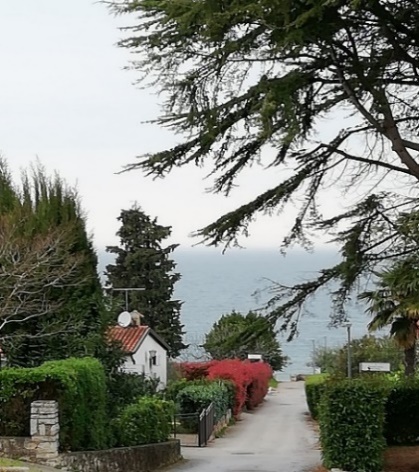 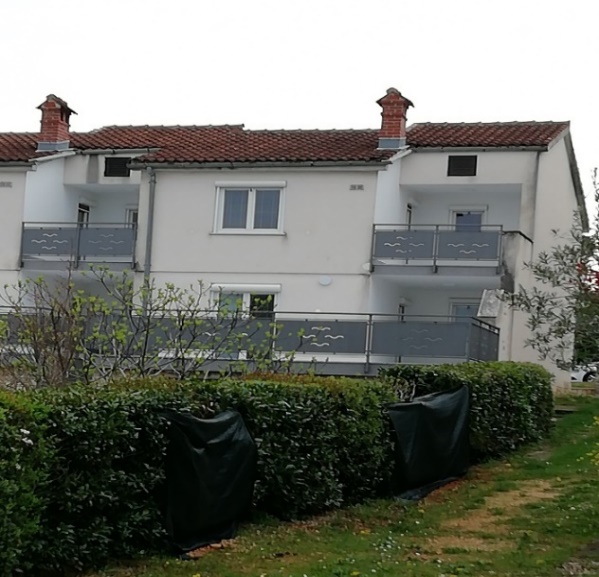           Dostop do najbližje plaža čez cesto			      Pogled na hišo iz spodnje strani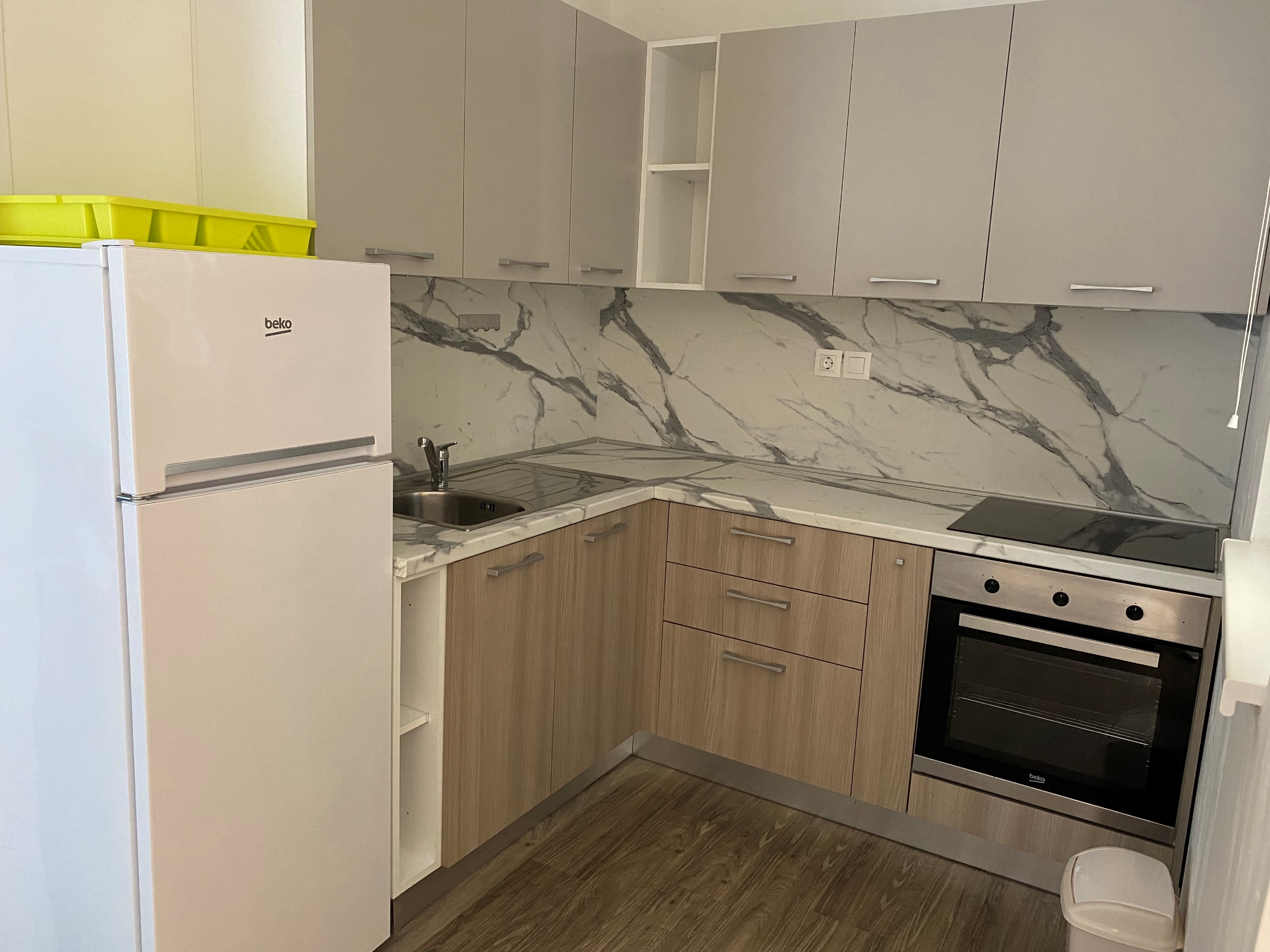 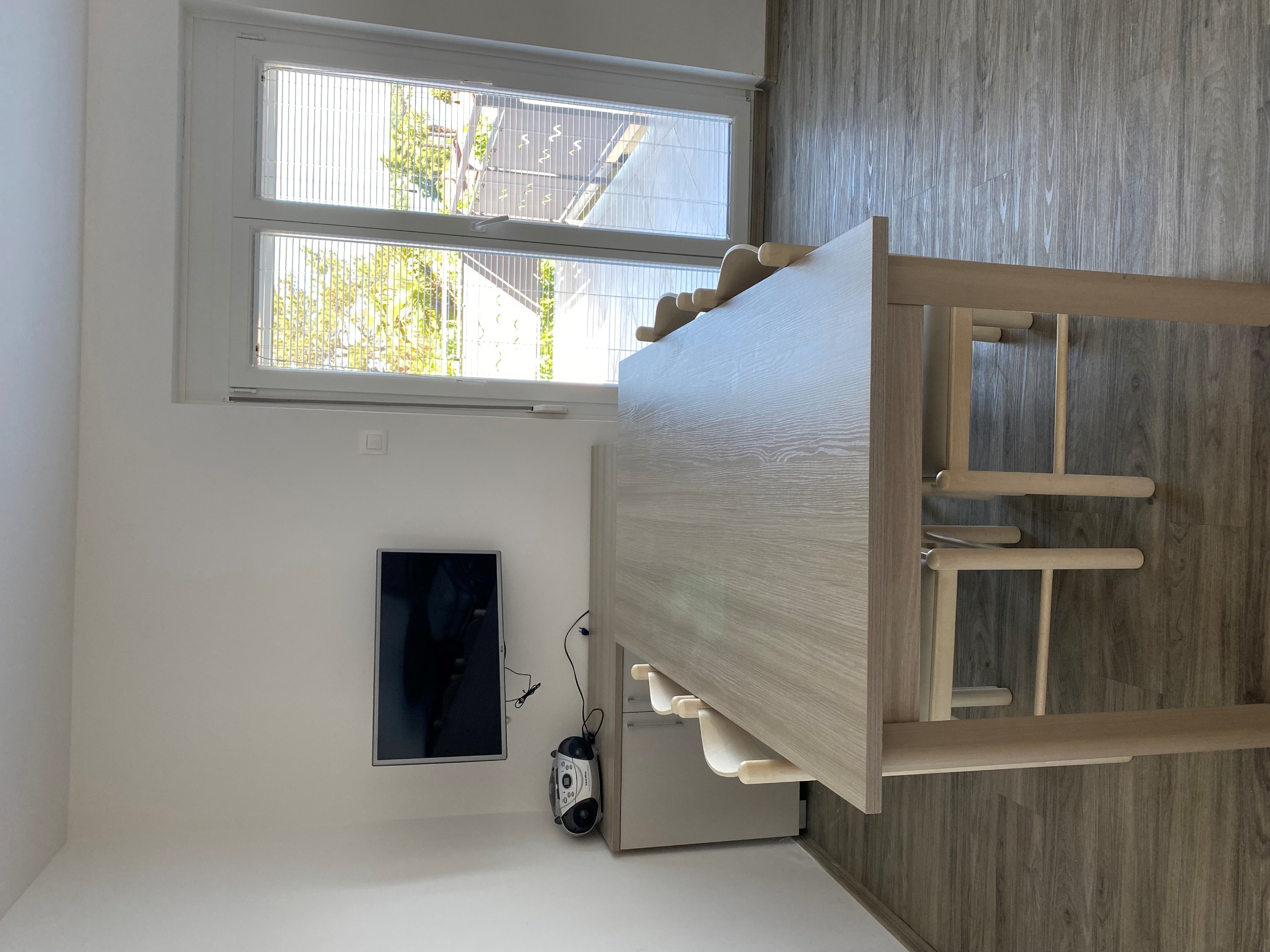 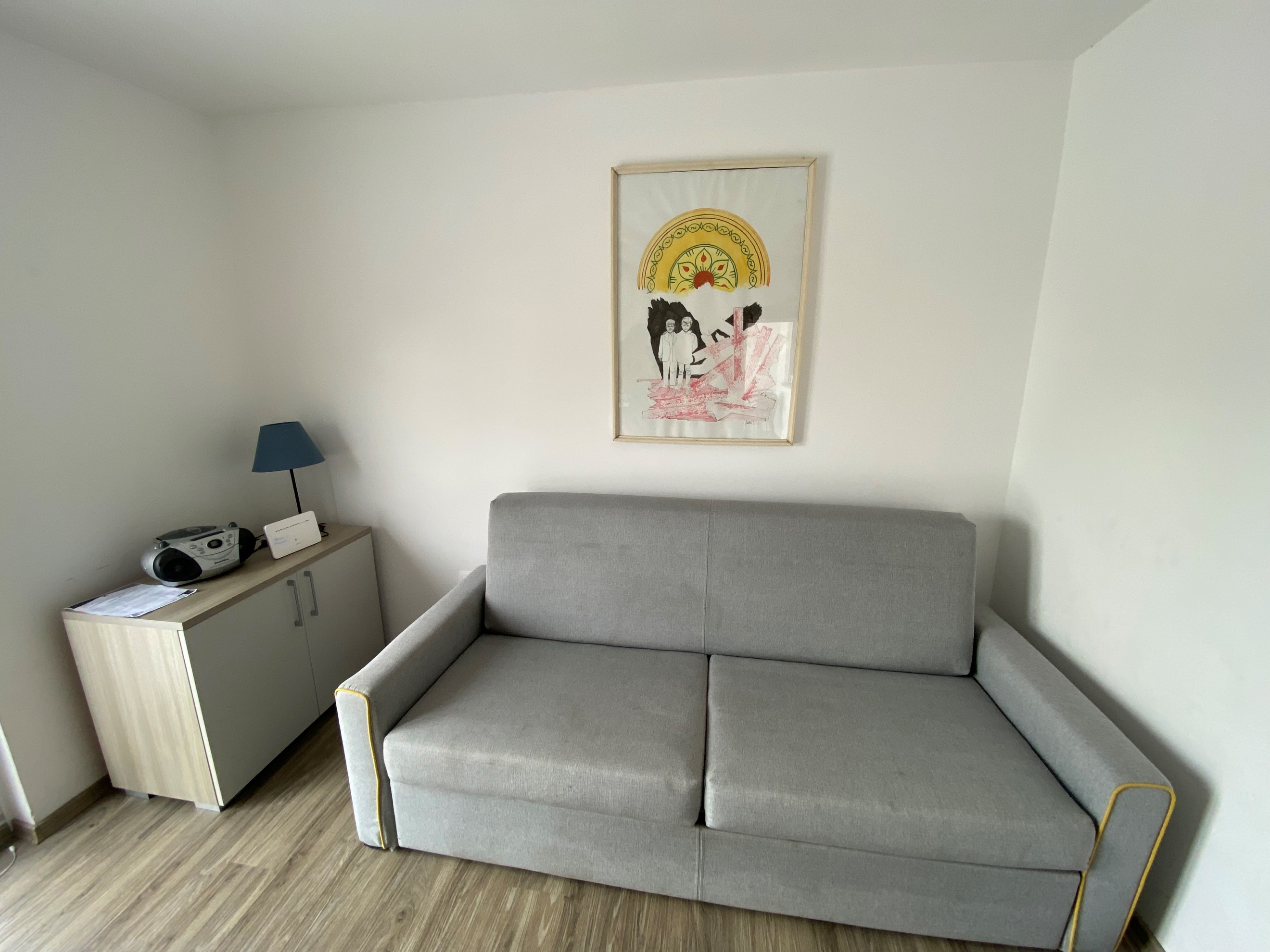               Kuhinja	           Jedilnica                                          Dnevni prostor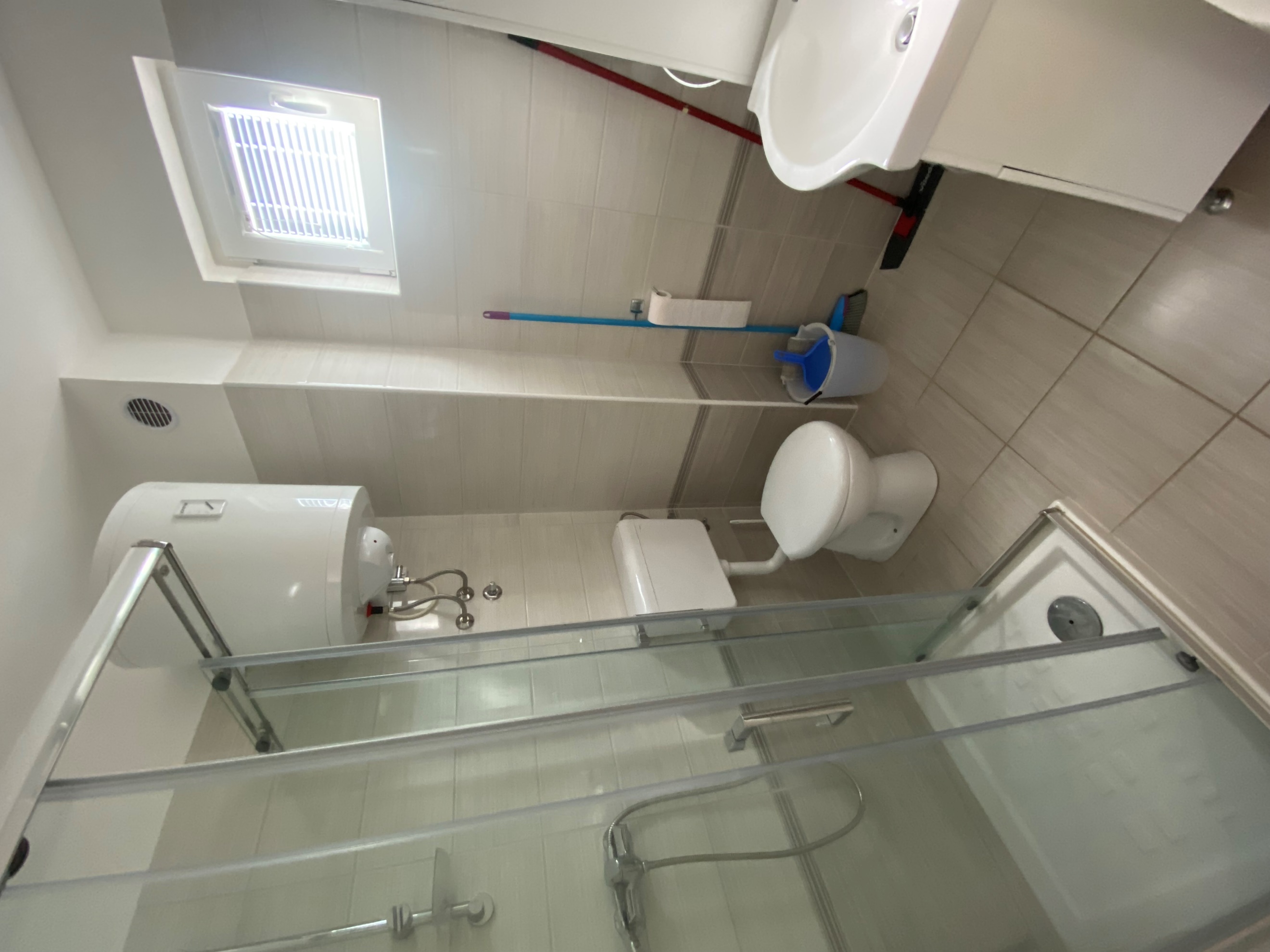 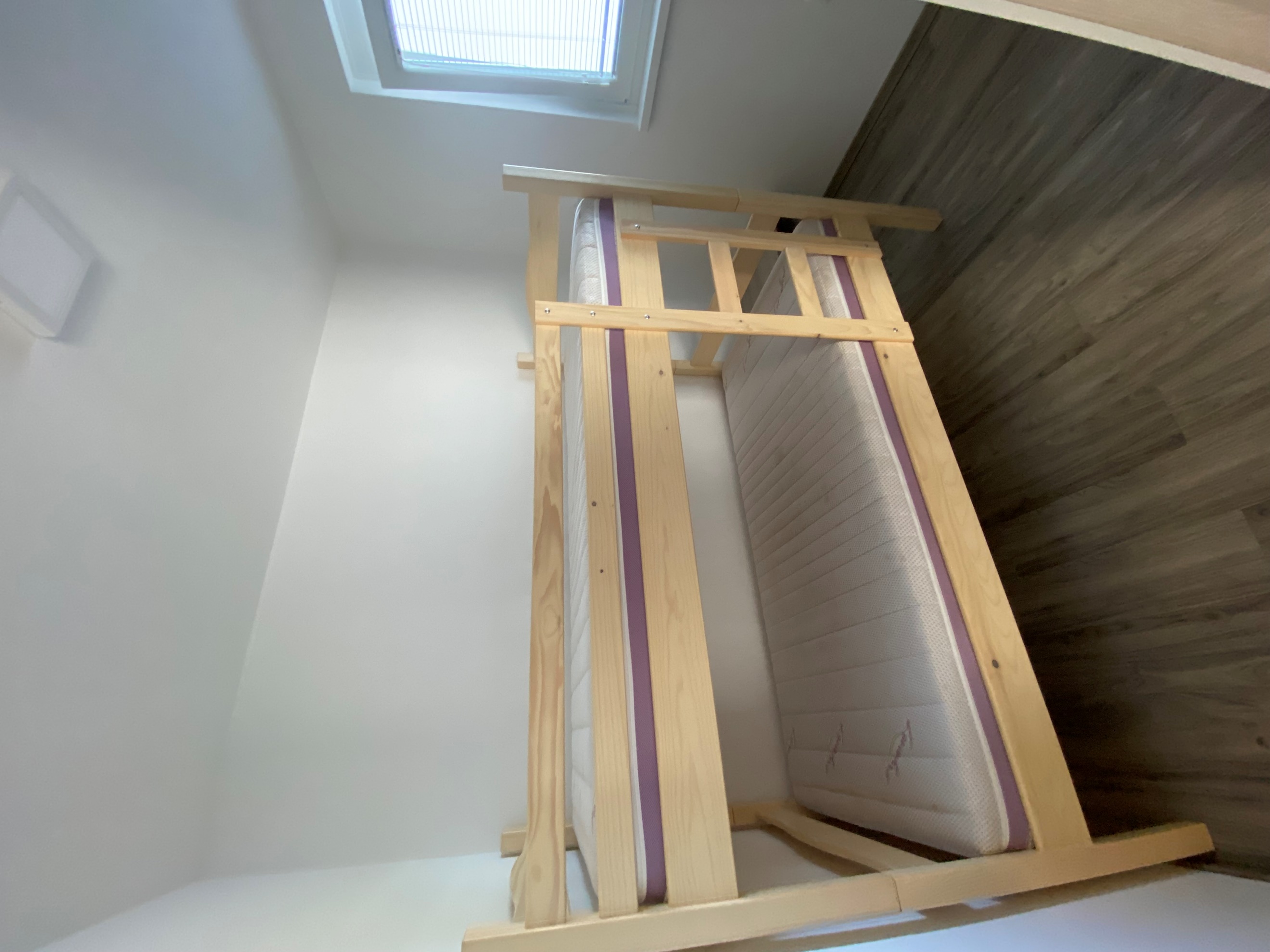 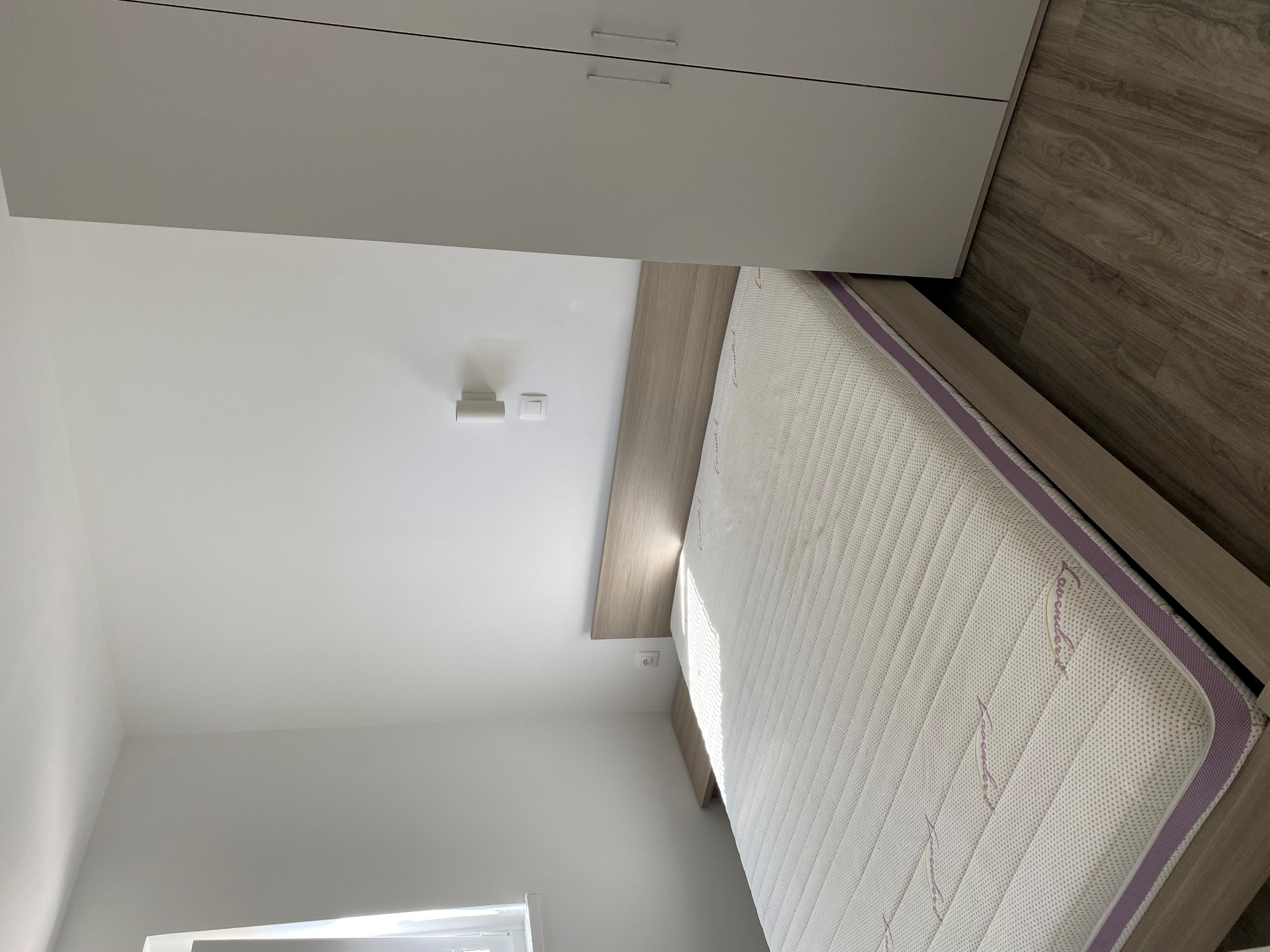                           Kopalnica                                   Pograd v otroški sobi 	                             Spalnica Kratek opis: Stanovanje 3 ima štiri razpoložljiva ležišča in se nahaja v pritličju vrstne hiše na naslovu Sveti Benedikt 140 v Dajli. V hiši sta skupno dve stanovanji. Stanovanje meri 48 m2 in ima veliko teraso, kuhinjo z dnevnim prostorom, otroško sobo s pogradom ter spalnico z zakonsko posteljo. Parkirno mesto se nahaja pred počitniško hišo.Stanovanje je opremljeno za bivanje in kuhanje. S seboj je potrebno prinesti posteljnino, brisače, kuhinjske krpe in čistila. Stanovanje je bilo v letu 2019 v celoti obnovljeno. Vodenje živali v objekt ni dovoljeno. Prav tako ni dovoljeno kajenje.Podatki o recepciji: Ključe počitniške enote dvignete na recepciji SPERT v turističnem naselju ŠPINA, ki se nahaja ob glavni cesti na poti od Umaga do proti Novigradu (na desni strani), podrobnejše informacije glede prevzema ključev boste prejeli hkrati z napotnico.Podatki o enotiDodatne informacijeRazdalja Tloris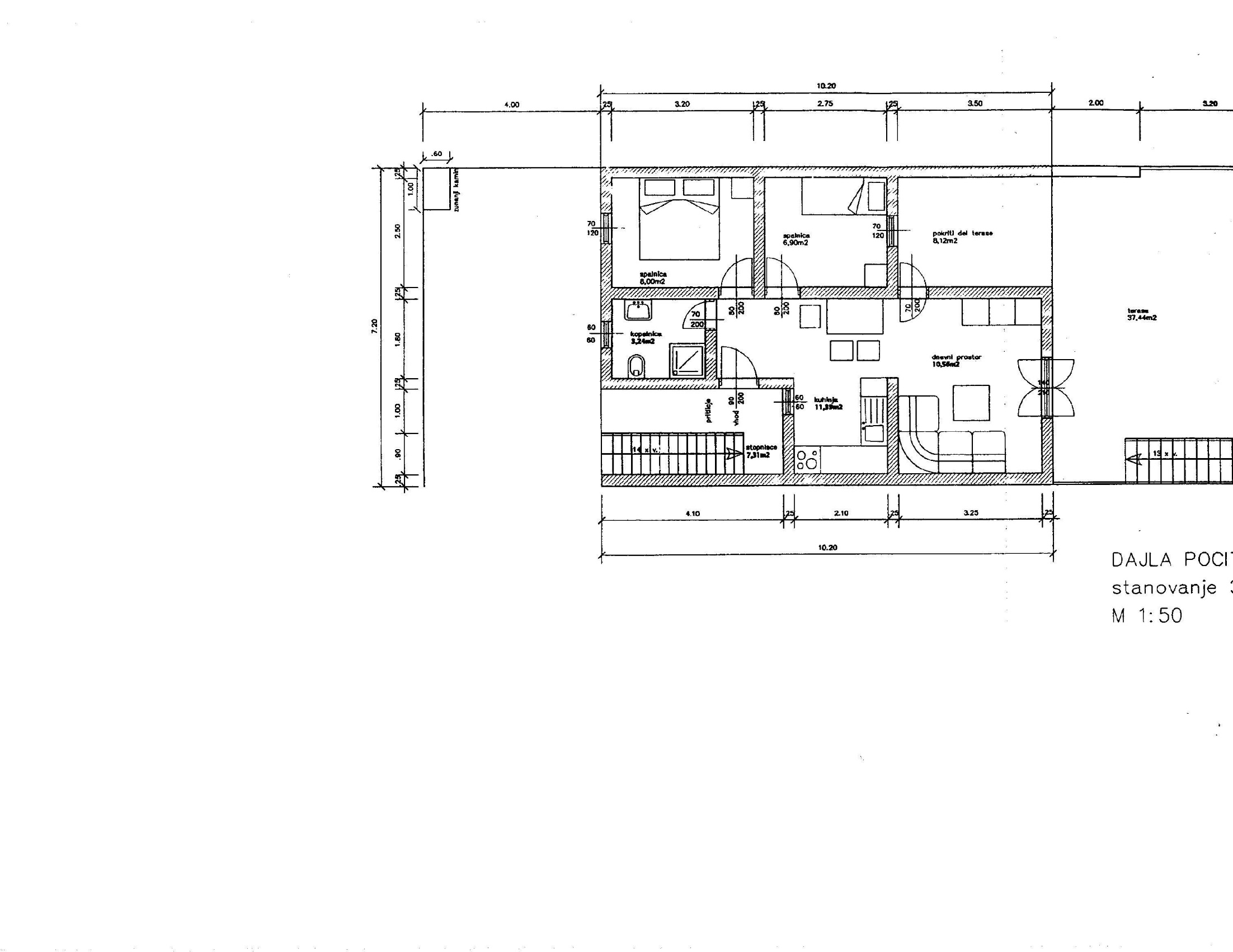 Klimatska naprava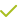 SesalnikBrezžični internetKad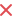 TVTuš kabinaSAT TVKuhinjska posoda in jedilni priborRadioOdeja in vzglavnikTelefonPosteljninaPralni strojBrisačePomivalni strojOtroška posteljaSteklokeramična ploščaTerasa/BalkonPečicaDovoljeno kajenjeMikrovalovna pečicaPogled na morjeGrelnik vodeHišni ljubljenčkiHladilnikKletZamrzovalnikKončno čiščenjeParkirno mestoVrtna garnituraShramba za kolesa  ŽarUporaba dvoriščaZunanji tušPlaža: 170 mMarina:  4,3 kmCenter mesta:  350 mTrgovina: 350 mFarmacija:  5 kmRestavracija: 210 mBencinska črpalka:5 kmRent-a-car: 10 kmZdravnik / bolnišnica:  4,7 kmLetališče:  20 kmAvtobusna postaja:  26 mPošta:  5,5 kmSosednji objekt:  0 m